               Dags. umsóknar                      Undirritun starfsmanns barnaverndarnefndarAðilar hafa kynnt sér eðli og helstu réttaráhrif ráðstöfunar. Samþykki forsjáraðila og barns ásamt staðfestingu votta:                       			       Undirritun barns                       			Undirritun forsjármanns (1)                       		            Undirritun forsjármanns (2)Vottar skv. 48. gr. laga nr 80/2002, nöfn og kennitala:Heimasíða Barnaverndarstofu er www.bvs.is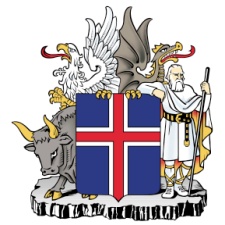 BarnaverndarstofaUmsókn um styrkt fósturheimili skv. 4.mgr. 65.gr. og 88. gr. barnaverndarlaga nr. 80/2002Barnaverndarnefnd:      Starfsmaður nefndar:                                            netfang;                             Barnaverndarnefnd:      Starfsmaður nefndar:                                            netfang;                             Barnaverndarnefnd:      Starfsmaður nefndar:                                            netfang;                             Barnaverndarnefnd:      Starfsmaður nefndar:                                            netfang;                             2.  Nafn barns:      Kyn barns:   kk          kvk             Annað                 Lögheimili:      2.  Nafn barns:      Kyn barns:   kk          kvk             Annað                 Lögheimili:      2.  Nafn barns:      Kyn barns:   kk          kvk             Annað                 Lögheimili:      kt.:       3.  Nafn forsjármanns 1:      Lögheimili:      Nafn forsjármanns 2:      Lögheimili:       3.  Nafn forsjármanns 1:      Lögheimili:      Nafn forsjármanns 2:      Lögheimili:       3.  Nafn forsjármanns 1:      Lögheimili:      Nafn forsjármanns 2:      Lögheimili:      kt.:         sími:       kt.:          sími:        4.   Þjóðerni barns:Barn af íslenskum uppruna   Barn af erlendum uppruna            (barn sem á a.m.k. annað foreldri af erlendum uppruna EÐA barn sem á annað fyrsta móðurmál en íslensku)                                                                   4.   Þjóðerni barns:Barn af íslenskum uppruna   Barn af erlendum uppruna            (barn sem á a.m.k. annað foreldri af erlendum uppruna EÐA barn sem á annað fyrsta móðurmál en íslensku)                                                                   4.   Þjóðerni barns:Barn af íslenskum uppruna   Barn af erlendum uppruna            (barn sem á a.m.k. annað foreldri af erlendum uppruna EÐA barn sem á annað fyrsta móðurmál en íslensku)                                                                   5.   Ósk um upphaf fósturs:            	5.   Ósk um upphaf fósturs:            	5.   Ósk um upphaf fósturs:            	5.   Ósk um upphaf fósturs:            	 6. Fjölskylduaðstæður barns; barn býr hjá:          Kynforeldrum                                                Einstæðri móður                                  Einstæðum föður                                           Móður/stjúpa                                       Föður/stjúpu                                                  Til skiptis hjá móður/föður                  Hjá ættingjum                                                Hjá fóstur-/kjörforeldrum                     Á stofnun                                                       Annað. Hvað?                                  6. Fjölskylduaðstæður barns; barn býr hjá:          Kynforeldrum                                                Einstæðri móður                                  Einstæðum föður                                           Móður/stjúpa                                       Föður/stjúpu                                                  Til skiptis hjá móður/föður                  Hjá ættingjum                                                Hjá fóstur-/kjörforeldrum                     Á stofnun                                                       Annað. Hvað?                                  6. Fjölskylduaðstæður barns; barn býr hjá:          Kynforeldrum                                                Einstæðri móður                                  Einstæðum föður                                           Móður/stjúpa                                       Föður/stjúpu                                                  Til skiptis hjá móður/föður                  Hjá ættingjum                                                Hjá fóstur-/kjörforeldrum                     Á stofnun                                                       Annað. Hvað?                                  6. Fjölskylduaðstæður barns; barn býr hjá:          Kynforeldrum                                                Einstæðri móður                                  Einstæðum föður                                           Móður/stjúpa                                       Föður/stjúpu                                                  Til skiptis hjá móður/föður                  Hjá ættingjum                                                Hjá fóstur-/kjörforeldrum                     Á stofnun                                                       Annað. Hvað?                                   7.   Ástæða fyrir ósk um fósturheimili: 	  7.   Ástæða fyrir ósk um fósturheimili: 	  7.   Ástæða fyrir ósk um fósturheimili: 	  7.   Ástæða fyrir ósk um fósturheimili: 	  7.   Ástæða fyrir ósk um fósturheimili: 	  Barn forsjárlaust  Kynforeldrar sviptir forsjá  Kynforeldrar samþykkja fóstur   Kynforeldrar óska eftir fóstri  Annað:        Barn forsjárlaust  Kynforeldrar sviptir forsjá  Kynforeldrar samþykkja fóstur   Kynforeldrar óska eftir fóstri  Annað:        Barn forsjárlaust  Kynforeldrar sviptir forsjá  Kynforeldrar samþykkja fóstur   Kynforeldrar óska eftir fóstri  Annað:      Nánari lýsing á vanda barns, greinargerð.   Eftirfarandi gátlisti skal hafður til hliðsjónar:        Félags- og heilsufarslegar upplýsingar:Fjölskylduaðstæður og fjölskyldusaga, -stutt lýsingNáms- og félagsleg staða barns í skólaFélagsleg tengsl, vinir og félagarÁfallasagaHeilsufar, líkamlegt og geðrænt, þ.m.t. lyfjameðferð, tegund lyfja, (hver ber ábyrgð á meðferð?)        Barnaverndarafskipti:Tilkynningar til bvn., ástæða (tilefni), tilkynnt af hverjum, hvenær?Könnun máls skv. 22. gr. barnaverndarlaga, -framkvæmd og niðurstaðaSkrifleg áætlun/áætlanir barnaverndarnefndar skv. 23. og 33. gr. bvl.Aðgerðir barnaverndarnefndar skv. áætlun;  lýsing og árangursmatSkriflegar ákvarðanir/bókanir barnaverndarnefndar Úrskurðir bvn., dómstóls eða dómur       Önnur atriði sem máli kunna að skipta:Afskipti refsivörsluaðila, þ.m.t. lögregluAfskipti annarra af málinu (ef ekki komið fram áður), s.s. heilbrigðisstarfsmanna         Upplýsingarnar geta einnig komið fram í vottorðum eða greinargerðum annarra                                                                                                      Nánari lýsing á vanda barns, greinargerð.   Eftirfarandi gátlisti skal hafður til hliðsjónar:        Félags- og heilsufarslegar upplýsingar:Fjölskylduaðstæður og fjölskyldusaga, -stutt lýsingNáms- og félagsleg staða barns í skólaFélagsleg tengsl, vinir og félagarÁfallasagaHeilsufar, líkamlegt og geðrænt, þ.m.t. lyfjameðferð, tegund lyfja, (hver ber ábyrgð á meðferð?)        Barnaverndarafskipti:Tilkynningar til bvn., ástæða (tilefni), tilkynnt af hverjum, hvenær?Könnun máls skv. 22. gr. barnaverndarlaga, -framkvæmd og niðurstaðaSkrifleg áætlun/áætlanir barnaverndarnefndar skv. 23. og 33. gr. bvl.Aðgerðir barnaverndarnefndar skv. áætlun;  lýsing og árangursmatSkriflegar ákvarðanir/bókanir barnaverndarnefndar Úrskurðir bvn., dómstóls eða dómur       Önnur atriði sem máli kunna að skipta:Afskipti refsivörsluaðila, þ.m.t. lögregluAfskipti annarra af málinu (ef ekki komið fram áður), s.s. heilbrigðisstarfsmanna         Upplýsingarnar geta einnig komið fram í vottorðum eða greinargerðum annarra                                                                                                      Nánari lýsing á vanda barns, greinargerð.   Eftirfarandi gátlisti skal hafður til hliðsjónar:        Félags- og heilsufarslegar upplýsingar:Fjölskylduaðstæður og fjölskyldusaga, -stutt lýsingNáms- og félagsleg staða barns í skólaFélagsleg tengsl, vinir og félagarÁfallasagaHeilsufar, líkamlegt og geðrænt, þ.m.t. lyfjameðferð, tegund lyfja, (hver ber ábyrgð á meðferð?)        Barnaverndarafskipti:Tilkynningar til bvn., ástæða (tilefni), tilkynnt af hverjum, hvenær?Könnun máls skv. 22. gr. barnaverndarlaga, -framkvæmd og niðurstaðaSkrifleg áætlun/áætlanir barnaverndarnefndar skv. 23. og 33. gr. bvl.Aðgerðir barnaverndarnefndar skv. áætlun;  lýsing og árangursmatSkriflegar ákvarðanir/bókanir barnaverndarnefndar Úrskurðir bvn., dómstóls eða dómur       Önnur atriði sem máli kunna að skipta:Afskipti refsivörsluaðila, þ.m.t. lögregluAfskipti annarra af málinu (ef ekki komið fram áður), s.s. heilbrigðisstarfsmanna         Upplýsingarnar geta einnig komið fram í vottorðum eða greinargerðum annarra                                                                                                      Nánari lýsing á vanda barns, greinargerð.   Eftirfarandi gátlisti skal hafður til hliðsjónar:        Félags- og heilsufarslegar upplýsingar:Fjölskylduaðstæður og fjölskyldusaga, -stutt lýsingNáms- og félagsleg staða barns í skólaFélagsleg tengsl, vinir og félagarÁfallasagaHeilsufar, líkamlegt og geðrænt, þ.m.t. lyfjameðferð, tegund lyfja, (hver ber ábyrgð á meðferð?)        Barnaverndarafskipti:Tilkynningar til bvn., ástæða (tilefni), tilkynnt af hverjum, hvenær?Könnun máls skv. 22. gr. barnaverndarlaga, -framkvæmd og niðurstaðaSkrifleg áætlun/áætlanir barnaverndarnefndar skv. 23. og 33. gr. bvl.Aðgerðir barnaverndarnefndar skv. áætlun;  lýsing og árangursmatSkriflegar ákvarðanir/bókanir barnaverndarnefndar Úrskurðir bvn., dómstóls eða dómur       Önnur atriði sem máli kunna að skipta:Afskipti refsivörsluaðila, þ.m.t. lögregluAfskipti annarra af málinu (ef ekki komið fram áður), s.s. heilbrigðisstarfsmanna         Upplýsingarnar geta einnig komið fram í vottorðum eða greinargerðum annarra                                                                                                      9.   Er barn samþykkt fyrirhugaðri ráðstöfun? (merkið við með x) 9.   Er barn samþykkt fyrirhugaðri ráðstöfun? (merkið við með x) 9.   Er barn samþykkt fyrirhugaðri ráðstöfun? (merkið við með x) 9.   Er barn samþykkt fyrirhugaðri ráðstöfun? (merkið við með x) Já    Nei Já    Nei 10.  Hefur barni gefist kostur á að tjá sig um fyrirhugaða ráðstöfun, sbr. 46. gr. bvl. ?       (merkið við með x)                                                        Án talsmanns         Með talsmanni   Með lögmanni10.  Hefur barni gefist kostur á að tjá sig um fyrirhugaða ráðstöfun, sbr. 46. gr. bvl. ?       (merkið við með x)                                                        Án talsmanns         Með talsmanni   Með lögmanni10.  Hefur barni gefist kostur á að tjá sig um fyrirhugaða ráðstöfun, sbr. 46. gr. bvl. ?       (merkið við með x)                                                        Án talsmanns         Með talsmanni   Með lögmanni10.  Hefur barni gefist kostur á að tjá sig um fyrirhugaða ráðstöfun, sbr. 46. gr. bvl. ?       (merkið við með x)                                                        Án talsmanns         Með talsmanni   Með lögmanniEftirtalin gögn skulu fylgja umsókn:● Greinargerð skv. lið 9  ● Skýrsla skóla um stöðu barns þar 	    ● Heilsufarsgögn sem aflað hefur verið af bvn.● Skýrslur, umsagnir, vottorð og aðrar upplýsingar sem aflað hefur verið af bvn.● SDQ matslistar útfylltir af  foreldri og kennara Eftirtalin gögn skulu fylgja umsókn:● Greinargerð skv. lið 9  ● Skýrsla skóla um stöðu barns þar 	    ● Heilsufarsgögn sem aflað hefur verið af bvn.● Skýrslur, umsagnir, vottorð og aðrar upplýsingar sem aflað hefur verið af bvn.● SDQ matslistar útfylltir af  foreldri og kennara Eftirtalin gögn skulu fylgja umsókn:● Greinargerð skv. lið 9  ● Skýrsla skóla um stöðu barns þar 	    ● Heilsufarsgögn sem aflað hefur verið af bvn.● Skýrslur, umsagnir, vottorð og aðrar upplýsingar sem aflað hefur verið af bvn.● SDQ matslistar útfylltir af  foreldri og kennara Eftirtalin gögn skulu fylgja umsókn:● Greinargerð skv. lið 9  ● Skýrsla skóla um stöðu barns þar 	    ● Heilsufarsgögn sem aflað hefur verið af bvn.● Skýrslur, umsagnir, vottorð og aðrar upplýsingar sem aflað hefur verið af bvn.● SDQ matslistar útfylltir af  foreldri og kennara 